ZÁVĚREČNÝ ÚČET OBCE VELKÉ PETROVICE ZA ROK 2016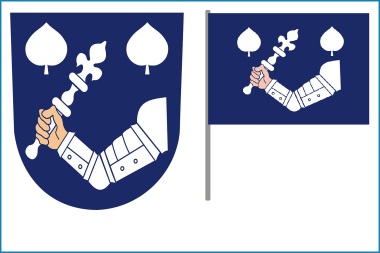 Obsah: údaje dle § 17 zákona č. 250/2000 Sb., o rozpočtových pravidlech územních rozpočtů, ve znění platných předpisůPřílohy: Výkaz pro hodnocení plnění rozpočtu územních samosprávných celků za obec Velké Petrovice  - Fin 2-12, sestavený k  31.12.2016Rozvaha obce Velké Petrovice sestavení k31.12.2016.Výkaz zisku a ztráty obce Velké Petrovice sestavený k  31.12.2016.Příloha obce Velké Petrovice sestavená k  31.12.2016.Zpráva o výsledku přezkoumání  hospodaření obce Velké Petrovice za rok 2016 ze dne 6.3.2017.Informace ke zveřejněníNávrh závěrečného účtu byl vyvěšen:    24.4.2017                   sejmut: 10.5.2017Přílohy nejsou pro svůj rozsah zveřejňovány na úřední desce, jsou k nahlédnutí v kanceláři obecního úřadu. Úplné znění včetně příloh je v elektronické podobě zveřejňováno na úřední desce www.velkepetrovice.cz, část obecní úřad, hospodaření obceProjednáníPřipomínky k návrhu závěrečného účtu obce mohou občané vznést písemně a podat v kanceláři OÚ do 8.5.2017. Ústní připomínky mohou být vzneseny při schvalování závěrečného účtu obce na zasedání  zastupitelstva  10.5.2017 – nebyly doručeny a ani vzneseny.Schváleno ZO usnesením č.     69        dne 10.5.2017ÚDAJE O OBCIAdresa: Obec Velké Petrovice, Petrovice čp. 10, 549 54 Police nad MetujíIČO: 00273171Nejsme plátci DPH.Počet obyvatel k 1.1.2016      392Počet obyvatel k 31.12.2016   401Kontakty:Tel: 491 541 140www.velkepetrovice.cze-mail: ou.velkepetrovice.czID datová schránka : n4fbanaZastupitelstvo obce Zastupitelstvo obce je 9 členné.Starosta:   Vladislav FrimlMístostarosta:  Ing. Milan MatysJmenný seznam členů zastupitelstva:Čáp MartinFriml VladislavLecnarová HanaMatys Milan Ing.Richter Basil MUDr. Šolc JosefTeuner Josef Vaisarová Marie Mgr.Vajsar LuděkVýbory zastupitelstva obce Kontrolní výbor od 3.11.2014Předseda: MUDr. Basil RichterČlenové:  Šolc Josef, Vaisarová Marie Mgr.Finanční výbor od 3.11.2014Předseda: Hana LecnarováČlenové: Martin Čáp, Luděk VajsaObecně závazné vyhlášky obce Velké Petrovice- platné v roce 2016OZV 2/2005  O místním poplatku za užívání veřejného prostranství, novelizována OZV 2/2008OZV 3/2005  O místním poplatku ze psů, novelizována OZV 3/2008OZV 4/2005  O zabezpečení místních záležitostí veřejného pořádku, novelizována OZV 4/2008OZV 5/2008 O stanovení systému shromažďování, sběru, přepravy, třídění, využívání a odstraňování komunálních odpadů na území obce Velké Petrovice, včetně systému nakládání se stavebním odpadem.OZV 1/2016 o místním poplatku za provoz systému shromažďování, sběru, přepravy, třídění, využívání a odstraňování komunálních odpadůOZV 2/2016 o nočním kliduÚdaje o plnění příjmů a výdajů za rok 2016Rozpočtový výhled  na období 2016 – 2017 byl schválen ZO dne 19.11.2015. Rozpočtové provizorium bylo schváleno dne 19.11.2015.Rozpočet na rok 2016 byl schválen  ZO dne 17.3.2016Plnění rozpočtu k 31.12.2016 v tis Kč.Údaje o plnění rozpočtu příjmu, výdajů a o dalších finančních operací v plném členění podle rozpočtové skladby jsou obsaženy v příloze č. 1  (výkaz Fin 2-12 k 31.12.2016).Vybrané údaje z účetní závěrky k 31.12.2016Stav účelových fondů a finančních aktiv k 31.12.2016: Finanční aktiva celkem  	4 280 377,96 KčObec netvoří žádné fondy.Stav závazků k 31.12.2016: Úvěr č. 2     1866 045,- KčKrátkodobé závazky (neuhrazené faktury dodavatelům)        88 034,- KčZálohy vybrané na služby k nájmu                                                    5 300,- KčStav pohledávek k 31.12.2016Neuhrazené nájemné, místní poplatky                            12 433,-KčPoskytnuté zálohy na elektřinu                                        145 550,-Kč Krátkodobé pohledávky – odběratelé		           16 390,- Kč3) Stav majetkuVybrané skutečnosti z majetku obce k 31.12.20165) Hospodaření obcea) Rozpočtové hospodaření v Kč.Obec Velké Petrovice vykázala v roce 2016 přebytek mezi příjmy a výdajiPříjmy k 31.12.2016					6 722 304,82Výdaje k 31.12.2016					5 563 513,98Na rámec běžných výdajů splátky úvěrů		        232 800,-Operace nemající charakter příjmů ani výdajů	          322,-   (zůstatek pokladny na konci roku)Celkem přebytek 2016 pro použití v dalších letech	   975 668,84 Přebytky z minulých let:K 1.1.2016						3 304 709,12Přebytek roku 2016			             975 668,84Zůstatek k 31.12.2016			  4 280 377,96 uložen na běžném účtub)  Výsledek hospodaření v Kč.Obec Velké Petrovice vykázala v roce 2016 zisk = přebytek mezi náklady a výnosyNáklady k 31.12.2016	 4 518 182,77Výnosy	k 31.12.2016	6 364 182,56Obec Velké Petrovice vykázala zisk po zdanění ve výši 1 845 999,79 KčZisk je účetním údajem a nekoresponduje s vykázaným přebytkem rozpočtu ani s celkovým přebytkem uloženým na účtu obce. Rozdíl je způsoben účetními předpisy, především faktem, že veškeré investiční příjmy a výdaje nejsou zahrnuty do výnosů resp. nákladů. Obdobně splátky jistin úvěrů přijatých v minulých letech nejsou nákladem obce. Rozdíl mezi výsledkem hospodaření a výsledkem plnění rozpočtu způsobuje také účetní položka odpisy dlouhodobého majetku, která je zahrnuta v nákladech, ale nesouvisí s úbytkem prostředků na bankovním účtu obce.c) Obec Velké Petrovice neprovozovala žádnou hospodářskou činnost6) Přijaté dotace7) Zpráva o výsledku přezkoumání hospodaření obce za rok 2016Přezkoumání bylo provedení Krajským úřadem Královéhradeckého kraje v souladu s § 42 ods.1 zák. č. 128/2000 Sb., o obcích v platném znění ve dnech 30.11.2016 a 6.3.2017. Předmět přezkoumání je určen zákonem č. 420/2004 Sb., o přezkoumání hospodaření ÚSC a DSO v platném znění.Závěr zprávy:Při přezkoumání hospodaření obce Velké Petrovice za rok 2016Nebyly zjištěny chyby a nedostatky (§10 odst. 3 písm. a) zákona č. 420/200č Sb.).Při přezkoumání hospodaření obce Velké Petrovice za rok 2016Se neuvádí žádná rizika dle § 10 odst. 4 písm. a) zákona 420/2004 Sb..Při přezkoumání hospodaření – Obec Velké Petrovice – za rok 2016Podíl pohledávek na rozpočtu územního celku				0, 42%Podíl závazků na rozpočtu územního celku				7,37%Podíl zastaveného majetku na celkovém majetku územního celku	0,00%
Plné znění zprávy ze dne 16.2.2016 je přílohou č. 4. Závěrečného účtu obce Velké Petrovice za rok 2016.Obec Velké Petrovice 20.4.2017                                          Zpracovala: Šolcová LudmilaSchválil: Vladislav FrimlSchválený rozpočetRozpočet pozměnáchVýsledek od počátku rokuTřída 1 – Daňové příjmy3 9913 9914 401Třída 2 – Nedaňové příjmy   3401 0521 047Třída 3 – Kapitálové příjmy   0 0Třída 4 – Přijaté transfery2128251 324Příjmy celkem4 5435 8686 772Třída 5 – Běžné výdaje3 6354 6184 289Třída 6 – Kapitálové výdaje2 6402 9812 275Výdaje celkem6 2757 5995 564Financování1 7311 731-1 208MajetekPopis Tis.  KčStavby Budovy, stavby, komunikace,42 722Movité věciTechnika1 099Drobný hmotný majetekDrobný dlouhodobý majetek2 086PozemkyPozemky  3 041Nedokončený majetekNedokončené stavby 2 755Dlouhodobý fin majetekAkcie     872ÚčelPoskytnutoČerpánoVratkaÚřad práce – národní zdoj121 885,-121 885,-0,-Úřad práce - EU258 713,-258 713,-0,-Město Police n. M. – žáci MŠ140 000,-140 000,-0,-Krajský úřad –výkon státní správy72 400,-72 400,-0,-Program obnovy venkova - komunikace210 600,-        210 600,-0,-Krajský úřad - volby21 000,-         17 639,-3 361,-